Otcové zakladatelé EUV samém srdci Evropské unie, ve městečku Scy-Chazelles v severovýchodní Francii v blízkosti hranic s Německem, nalezneme pomník „otců zakladatelů“. Zpodobňuje čtyři státníky, kteří se nejvíce zasloužili o započetí evropské integrace v 50. letech 20. století.S pomocí internetu doplňte do tabulky pod fotografií jména těchto státníků.Zdroj obrázku: [Monument Scy-Chazelles]. In: Wikipedia.org [online]. [citováno 2020-03-16]. Dostupné z: https://en.wikipedia.org/wiki/File:Robert-Schuman_Monument_Scy-Chazelles.jpg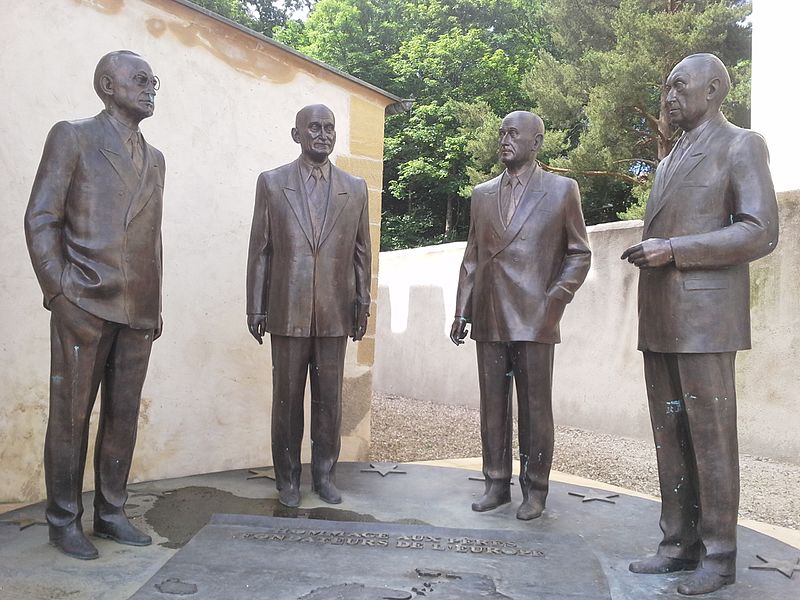 JménoPoziceitalský premiér 
(osm let)druhý předseda Společného shromáždění evropských společenství (předchůdce Evropského parlamentu, 1954)francouzský premiér (jeden rok) a ministr zahraničí (pět let)první předseda evropského Parlamentního shromáždění (předchůdce Evropského parlamentu, roky 1958–60) francouzský ekonom a diplomat;první předseda Vysokého úřadu Evropského společenství uhlí 
a oceli (1952–55)západoněmecký kancléř (14 let)Poznámkanapomáhal poválečnému usmiřování mezi evropskými státy; pomáhal vytvořit Radu Evropy (není instituce EU)hlavní autor deklarace 
o poválečné spolupráci Francie 
a Německa (nese jeho jméno, 1950)spoluautor deklarace 
o poválečné spolupráci Francie 
a Německa (1950)usiloval o poválečné usmíření Francie 
a Německa; spolutvůrce „Elysejské smlouvy“ o přátelství 
a spolupráci mezi oběma zeměmi (rok 1963)